Ministério da Educação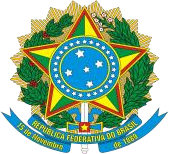 Secretaria de Educação Profissional e TecnológicaInstituto Federal de Educação, Ciência e Tecnologia de PernambucoANEXO IIIMODELO DE COTAÇÃO PARA AQUISIÇÃO DE ÓCULOS CORRETIVODESCRIÇÃO DO PRODUTO:Validade da proposta: _______ dias.NOME DO CLIENTE:EMPRESA:CNPJ:CIDADE/ESTADO:TELEFONE:TELEFONE:DATA: _____/_____/_________ITEMQUANTIDADEESPECIFICAÇÃOPREÇO (R$)PREÇO (R$)ÓCULOS CONFORME PRESCRIÇÃO MÉDICA.ARMAÇÃO:LENTE:ARMAÇÃO:LENTE:ÓCULOS CONFORME PRESCRIÇÃO MÉDICA.ARMAÇÃO:LENTE:ÓCULOS CONFORME PRESCRIÇÃO MÉDICA.ARMAÇÃO:LENTE: TOTAL: TOTAL:ASSINATURACARIMBO/CPF/CNPJ